18.05.2017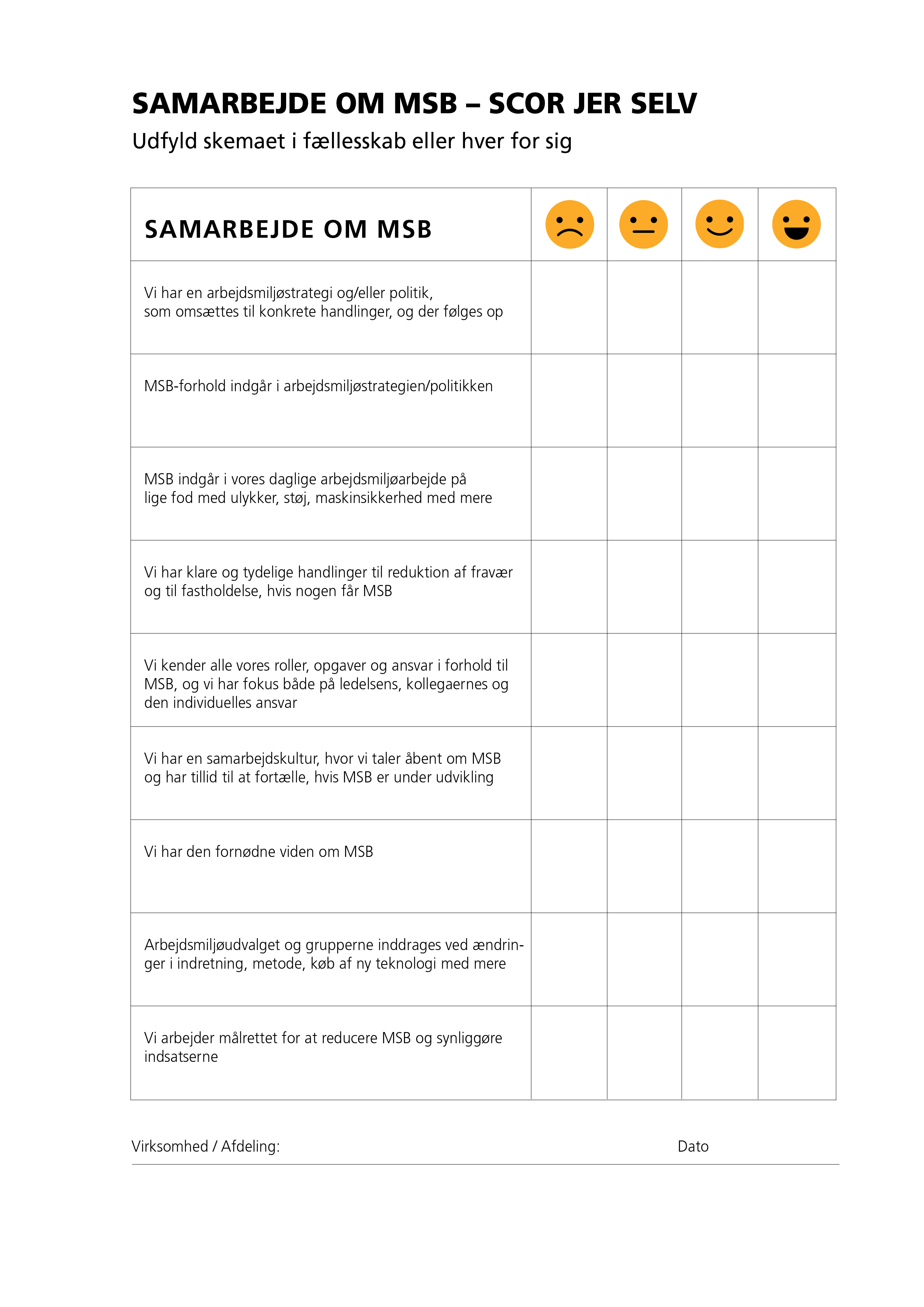 